CNEI Closing Session ReflectionGLOW ON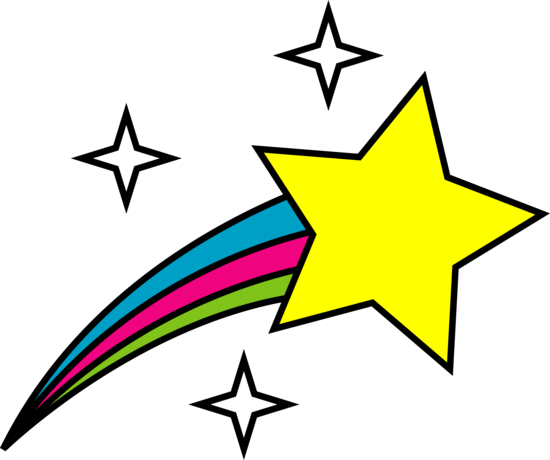 GROW ON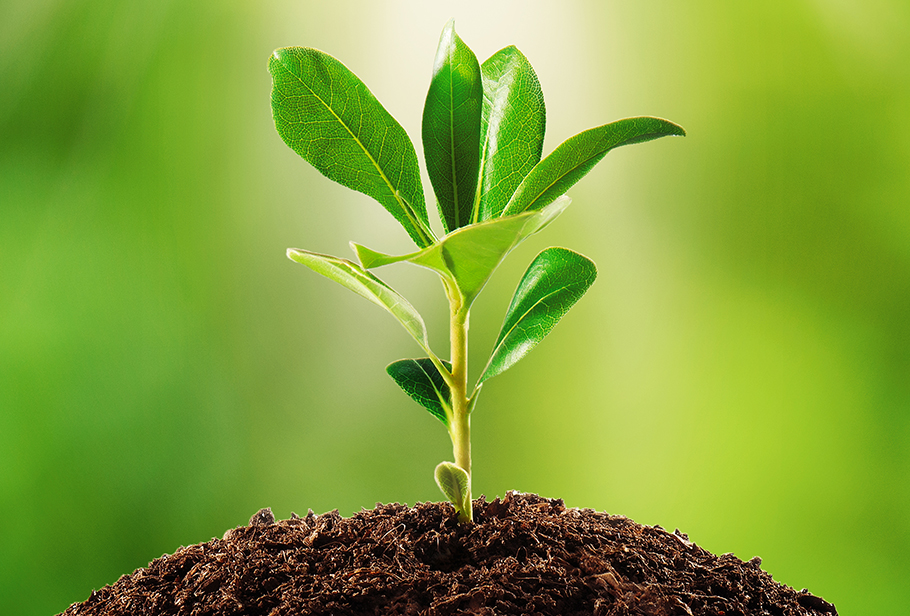 Noncredit knowledge and history Advocacy: Regional and statewide to better serve our vulnerable noncredit students So much stuff I just don’t understand or know aboutHeard feedback that virtual access made it possible for many to attend and participateIt is amazing to spend time with fellow advocates for Noncredit programs and students!  Keep up the advocacy work!  Noncredit is unique, noncredit is valuable!I need to be far more tech savvy-I had trouble getting onto chat, polls, etc. and if you start on one device and want to change-it wouldn‘t let me. Could be “operator error” meaning me.  There is so much more work to do for PT-but we no longer have to feel alone at our college. There are many voices here and their collective experience is most valuable. THANK YOU ASCCC leaders and followers.CBE is something I want to createMore virtual professional development opportunities!  Virtual conferences and trainings increase access!!!!!Great to meet Donna--Get into ”Good Trouble” my friend! Ask and ask and ask for PT faculty support. We gotcha back!Include stretching or brief yoga to encourage movement and break up all the sittingPT work- Can’t tell who you are, but would be happy to connect with you. My email is Donna Frankel frankeldonna@fhda.edu (it was me Michelle Bean ;)Empower noncredit +yes! ABSOLUTELY about time!Great to have attended with 4 of my noncredit colleagues and the fact that we have been brainstorming during the past 2 days and making plans to move forward together (from Santa barbara City College)I agree -- one of the first times I had colleagues at a conference. It makes it more likely we will implement some of what we’ve learned. Wishing the sessions had been recorded, since I could not attend some interesting topics offered at the same time.Also, so much information was shared that was not written in the PowerPoint presentations.Noncredit CTE is such an important part of the course offerings at a CC. The on going work and support to provide for non credit courses and programsContinue to ongoing work for equity and inclusion. I will provide the information i’ve obtained from this conference to my colleagues. Hopefully during the college’s flex day. +so cool!Remote institutes are equity! More people can attend and not have to balance family or travel times. Also senate’s can send more participants because of the reduced related costs of lodging, meals, and transportation.Attending the Advisory Board Session was very helpful, similar issues faced by many. With solutions!Have some recuperative activities for example stretches, 10-minute guided meditation. +super idea! Self-care importantThe Equity tool kit and a great reminder that we can ask ASCCC to come (remote) and train.Learned of  opportunities to reach more noncredit students through remote teachingHelp our noncredit faculty offer more noncredit DE options for noncredit students.Love our students, Help them to grow, not inhibit them, show GRACE +love this!How to develop noncredit courses, Start the conversation with AS to change how we view and use CBE for new hires.Create a list of acronyms We have one--check this ASCCC list: https://asccc.org/sites/default/files/publications/Acronyms_Updated_2007_0.pdfTry this and scroll to bottom of page--lo siento: https://asccc.org/papers/acronymsSessions were great.  Happy AAPI Heritage Month!!--Thank you to whoever posted this!  Wonderful to transition to AAPI Heritage in May from April’s DEI Appreciation and Muslim Heritage months